Mis à jour le 11/10/2021(Mettre X dans la case correspondante)* PsyEN : psychologue de l'Éducation nationale  ** CPE : conseiller principal d'éducationEnfant(s) concernÉ(s) :Nature du risque ou du danger encouru par l'enfantd’après les faits ou les propos de l’enfant/des enfants(1) Faits de maltraitance susceptibles de relever d’une infraction pénale (révélations ou constats)Par respect pour la vie privée des famillesseule cette 1ère page sera communiquée par le signalant à sa hiérarchie(à l'inspection académique, S/C de l’I.E.N. dans le premier degré ou du chef d’établissement dans le 2d degré)RAPPEL DU PROTOCOLE DÉPARTEMENTAL	1) Prenez contact avec l’assistante de service social scolaire (A.S.S.) - coordonnées sur site DSDEN, suivre ce lien	    Accordez-vous avec elle sur les modalités de traitement de cette situation.   	    En cas de difficulté pour joindre l’A.S.S : appelez Florence Biéchy, responsable du service social à la DSDEN	    Tél. : 07 77 36 39 12 - Laissez vos coordonnées, elle  vous rappellera dans les plus brefs délais si urgence.	2) Complétez puis sécurisez cette fiche de recueil d'informations (mot de passe: wxcwxc) –                  Voir le documentent sur le sitede la DSDEN : «  procédure de sécurisation »	3) Envoyez la fiche par courrier électronique (pas de courrier postal) :		a)  à l’assistante de service social scolaire ;		b) copie à la responsable du service social de la DSDEN :  		ia12-service-social.eleves@ac-toulouse.fr	             (le service social vous tiendra au courant des suites données par la C.R.I.P.)RENSEIGNEMENTS CONFIDENTIELSSituation familialeSYNTHÈSE DES ÉLÉMENTS RECUEILLISNoter ci-dessous seulement les faits avec précision (date, heure), sans les commenter.Les propos des personnes seront rapportés entre guillemets.Les représentants légaux auront lecture de cet écrit.INFORMATIONS COMPLÉMENTAIRESPERSONNE À L’ORIGINE DU RISQUE OU AUTEUR PRESUMÉ(d’après les propos de l’enfant/des enfants ou les éléments recueillis)PROBLÉMATIQUES FAMILIALES ASSOCIÉES(d’après les informations fournies par la famille ou connues de l'assistante de service social scolaire)OBSERVATIONS COMPLÉMENTAIRES(après avoir informé les intéressés que cette fiche va être transmise à la C.R.I.P.)Date : Avez-vous bénéficié de conseils techniques de la part de l’assistante sociale scolaire avant l’envoi de cette fiche ?                                                                                                                                      oui                                  nonSi oui, précisez le nom de l’assistante sociale scolaire……………………………………………………………………………………Après l’avoir sécurisé, merci de bien vouloir transmettre ce document au conseiller technique au format d’origine(ne pas le convertir en PDF)R A P P E L   D E   L A   P R O C ÉD U R EPrenez contact avec l’assistante de service social scolaire (coordonnées sur le site de la DSDEN, ici)     (ou, en cas d’absence, avec la responsable du service social scolaire de la DSDEN  - 07 77 36 39 12 - laissez un message, elle vous rappellera)     Accordez-vous avec elle sur les modalités de traitement de cette situation2)  Compléter cette Fiche de Recueil d’information préoccupante 3) Sécurisez cette écrit (voir « procédure de sécurisation » sur le site de la DSDEN 4) Envoyez par courrier électronique (pas de courrier postal) à la responsable du service social de la DSDEN ia12-service-social.eleves@ac-toulouse.fr(Où trouver les informations et documents => Site de la DSDEN 12 => Vie de l’élève en Aveyron => Santé et action sociale élèves => Le service social et la protection de l’enfance)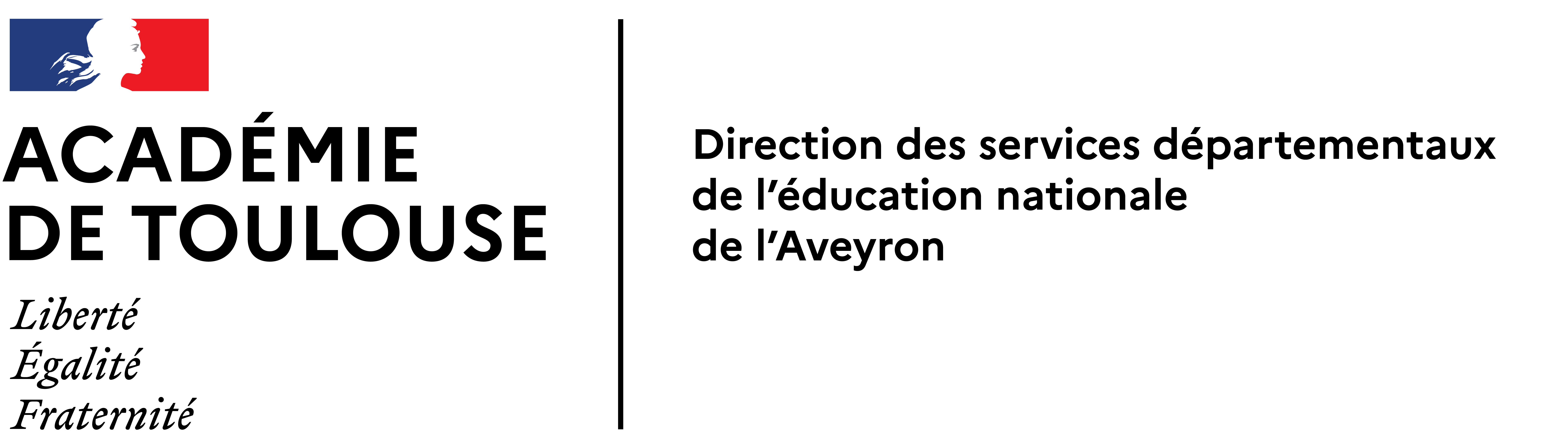 Ecole / Etablissement (nom et adresse) :Ecole / Etablissement (nom et adresse) :Date    PROTECTION DE L’ENFANCETél.  :PROTECTION DE L’ENFANCEE-mail :FICHE DE RECUEIL D'INFORMATIONInformation préoccupanteSignalement d’enfant en dangerInformations reçues par :Directeur école/ chef établissementDirecteur école/ chef établissementDirecteur école/ chef établissementEnseignantPsyEN*CPE**Infirmier/èreAutre (préciser) : NOMPrénomDate denaissanceSexeSexeEcole /Etablissement et niveau scolaire NOMPrénomDate denaissanceMFEcole /Etablissement et niveau scolaireEnfant(s) en risque de dangerEnfant(s) en risque de dangerEnfant(s) en risque de dangerEnfant(s) en risque de dangerEnfant(s) en risque de dangerEnfant(s) en risque de dangerEnfant(s) en danger(1)Enfant(s) en danger(1)Enfant(s) en danger(1)carences éducativescarences éducativesSécuritéviolence physiqueentretien (besoins élémentaires)entretien (besoins élémentaires)santé physiqueviolence psychologiqueMoralitéMoralitésanté psychologiqueviolence à caractère sexuelAutre(précisez) :négligence lourdeMèreAutre (préciser) :Autre (préciser) :PèreAutre (préciser) :Autre (préciser) :Nom :Prénom :Adresse :Profession :Tél. :Email :Situation actuelle de la mèreSituation actuelle de la mèreSituation actuelle de la mèreSituation actuelle de la mèreSituation actuelle de la mèreSituation actuelle du pèreSituation actuelle du pèreSituation actuelle du pèreSituation actuelle du pèreSituation actuelle du pèremariéevie maritalemariévie maritaleparent isoléséparée du pèreparent isoléséparé de la mèreEn cas de famille recomposée, nom et prénom du conjoint :En cas de famille recomposée, nom et prénom du conjoint :En cas de famille recomposée, nom et prénom du conjoint :En cas de famille recomposée, nom et prénom du conjoint :En cas de famille recomposée, nom et prénom du conjoint :En cas de famille recomposée, nom et prénom du conjoint :En cas de famille recomposée, nom et prénom du conjoint :En cas de famille recomposée, nom et prénom du conjoint :En cas de famille recomposée, nom et prénom du conjoint :En cas de famille recomposée, nom et prénom du conjoint :Autorité parentale :mèrepèreautre (préciser) :ne sait pasne sait pasne sait pasne sait pasVit au domicile avec l'(les)enfant(s) :mèrepèrebelle-mèrebeau-pèreautre (préciser) :Fratrie connue par le signalant    (situer l’enfant (les enfants) concerné(s) par l’I.P. à son (leur) rang)Fratrie connue par le signalant    (situer l’enfant (les enfants) concerné(s) par l’I.P. à son (leur) rang)Fratrie connue par le signalant    (situer l’enfant (les enfants) concerné(s) par l’I.P. à son (leur) rang)Fratrie connue par le signalant    (situer l’enfant (les enfants) concerné(s) par l’I.P. à son (leur) rang)Fratrie connue par le signalant    (situer l’enfant (les enfants) concerné(s) par l’I.P. à son (leur) rang)Fratrie connue par le signalant    (situer l’enfant (les enfants) concerné(s) par l’I.P. à son (leur) rang)Fratrie connue par le signalant    (situer l’enfant (les enfants) concerné(s) par l’I.P. à son (leur) rang)Fratrie connue par le signalant    (situer l’enfant (les enfants) concerné(s) par l’I.P. à son (leur) rang)NomPrénomDate denaissanceSexeSexeSituationVit au domicileVit au domicileNomPrénomDate denaissanceMFSituationouinonEnfant à naître :Famille en lien avec des services spécialisés :Famille en lien avec des services spécialisés :nonOuiOuiOuiOui(préciser ci-dessous)(préciser ci-dessous)(préciser ci-dessous)(préciser ci-dessous)(préciser ci-dessous)Conseil départemental :Conseil départemental :ASGASGPMIASEASEASEservice de soinssanté scolairesanté scolairepsychologue de l’Éducation nationalepsychologue de l’Éducation nationalepsychologue de l’Éducation nationalepsychologue de l’Éducation nationalepsychologue de l’Éducation nationalepsychologue de l’Éducation nationalepsychologue de l’Éducation nationaleM.D.P.H.autre (préciser) :autre (préciser) :autre (préciser) :pèremèrefratriebeau-pèrebelle-mèreproche de la famille, ami, voisinl’enfant lui-même par sa conduiteautre membre de la familleami de l’enfant, autre mineurprofessionnel d’une institutionne sait pasautre (préciser) :séparation, divorce, litige de gardeviolences familialesmaladie handicapchômage, précarité travailenvironnement, habitatdifficultés financièresdépendance, addictionpsychopathologieerrance, marginalitécarences éducativesdécès d’un prochemineur isoléautre (préciser) :Les parents sont-ils avisés de cet écrit ?Les parents sont-ils avisés de cet écrit ?ouiouinonSi non, préciser pourquoi :Si non, préciser pourquoi :Si non, préciser pourquoi :Si non, préciser pourquoi :Si non, préciser pourquoi :Si non, préciser pourquoi :Si non, préciser pourquoi :Si non, préciser pourquoi :Si oui, préciser la réaction des parents : Si oui, préciser la réaction des parents : Si oui, préciser la réaction des parents : Si oui, préciser la réaction des parents : Si oui, préciser la réaction des parents : Si oui, préciser la réaction des parents : Si oui, préciser la réaction des parents : Si oui, préciser la réaction des parents : RAPPEL : Les détenteurs de l’autorité parentale doivent systématiquement être informés -sauf intérêt contraire de l’enfant(notamment lorsque ce dernier est susceptible d’être victime de violences graves au sein de sa famille et qu’une enquête pénale peut être ordonnée).RAPPEL : Les détenteurs de l’autorité parentale doivent systématiquement être informés -sauf intérêt contraire de l’enfant(notamment lorsque ce dernier est susceptible d’être victime de violences graves au sein de sa famille et qu’une enquête pénale peut être ordonnée).RAPPEL : Les détenteurs de l’autorité parentale doivent systématiquement être informés -sauf intérêt contraire de l’enfant(notamment lorsque ce dernier est susceptible d’être victime de violences graves au sein de sa famille et qu’une enquête pénale peut être ordonnée).RAPPEL : Les détenteurs de l’autorité parentale doivent systématiquement être informés -sauf intérêt contraire de l’enfant(notamment lorsque ce dernier est susceptible d’être victime de violences graves au sein de sa famille et qu’une enquête pénale peut être ordonnée).RAPPEL : Les détenteurs de l’autorité parentale doivent systématiquement être informés -sauf intérêt contraire de l’enfant(notamment lorsque ce dernier est susceptible d’être victime de violences graves au sein de sa famille et qu’une enquête pénale peut être ordonnée).RAPPEL : Les détenteurs de l’autorité parentale doivent systématiquement être informés -sauf intérêt contraire de l’enfant(notamment lorsque ce dernier est susceptible d’être victime de violences graves au sein de sa famille et qu’une enquête pénale peut être ordonnée).RAPPEL : Les détenteurs de l’autorité parentale doivent systématiquement être informés -sauf intérêt contraire de l’enfant(notamment lorsque ce dernier est susceptible d’être victime de violences graves au sein de sa famille et qu’une enquête pénale peut être ordonnée).RAPPEL : Les détenteurs de l’autorité parentale doivent systématiquement être informés -sauf intérêt contraire de l’enfant(notamment lorsque ce dernier est susceptible d’être victime de violences graves au sein de sa famille et qu’une enquête pénale peut être ordonnée).Ces éléments ont-ils été recueillis par le signalant ?Ces éléments ont-ils été recueillis par le signalant ?Ces éléments ont-ils été recueillis par le signalant ?ouinonSi non, préciser par qui :En cas de violences :En cas de violences :En cas de violences :En cas de violences :En cas de violences :En cas de violences :En cas de violences :En cas de violences :Les faits seraient-ils anciens ?Les faits seraient-ils anciens ?Les faits seraient-ils anciens ?ouinonSeraient-ils encore actuels ?Seraient-ils encore actuels ?Seraient-ils encore actuels ?ouinonSeraient-ils fréquents ?Seraient-ils fréquents ?Seraient-ils fréquents ?ouinonNom, prénom, fonction du signalant :